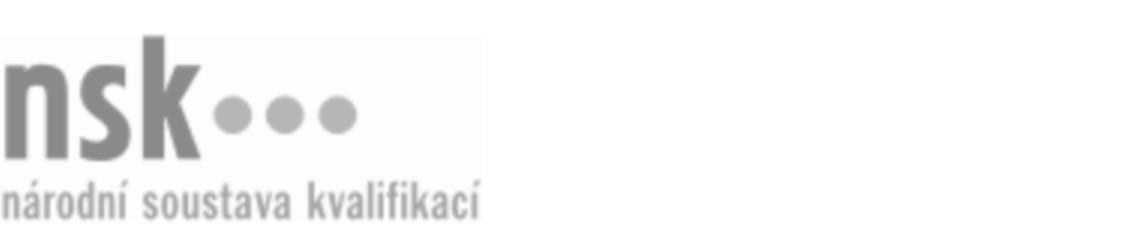 Další informaceDalší informaceDalší informaceDalší informaceDalší informaceDalší informaceMontér/montérka kabelových technologií pro silnoproud (kód: 26-013-H) Montér/montérka kabelových technologií pro silnoproud (kód: 26-013-H) Montér/montérka kabelových technologií pro silnoproud (kód: 26-013-H) Montér/montérka kabelových technologií pro silnoproud (kód: 26-013-H) Montér/montérka kabelových technologií pro silnoproud (kód: 26-013-H) Montér/montérka kabelových technologií pro silnoproud (kód: 26-013-H) Autorizující orgán:Ministerstvo průmyslu a obchoduMinisterstvo průmyslu a obchoduMinisterstvo průmyslu a obchoduMinisterstvo průmyslu a obchoduMinisterstvo průmyslu a obchoduMinisterstvo průmyslu a obchoduMinisterstvo průmyslu a obchoduMinisterstvo průmyslu a obchoduMinisterstvo průmyslu a obchoduMinisterstvo průmyslu a obchoduSkupina oborů:Elektrotechnika, telekomunikační a výpočetní technika (kód: 26)Elektrotechnika, telekomunikační a výpočetní technika (kód: 26)Elektrotechnika, telekomunikační a výpočetní technika (kód: 26)Elektrotechnika, telekomunikační a výpočetní technika (kód: 26)Elektrotechnika, telekomunikační a výpočetní technika (kód: 26)Povolání:Elektromechanik pro silnoproudElektromechanik pro silnoproudElektromechanik pro silnoproudElektromechanik pro silnoproudElektromechanik pro silnoproudElektromechanik pro silnoproudElektromechanik pro silnoproudElektromechanik pro silnoproudElektromechanik pro silnoproudElektromechanik pro silnoproudKvalifikační úroveň NSK - EQF:33333Platnost standarduPlatnost standarduPlatnost standarduPlatnost standarduPlatnost standarduPlatnost standarduStandard je platný od: 06.01.2023Standard je platný od: 06.01.2023Standard je platný od: 06.01.2023Standard je platný od: 06.01.2023Standard je platný od: 06.01.2023Standard je platný od: 06.01.2023Montér/montérka kabelových technologií pro silnoproud,  28.03.2024 14:59:35Montér/montérka kabelových technologií pro silnoproud,  28.03.2024 14:59:35Montér/montérka kabelových technologií pro silnoproud,  28.03.2024 14:59:35Montér/montérka kabelových technologií pro silnoproud,  28.03.2024 14:59:35Strana 1 z 2Další informaceDalší informaceDalší informaceDalší informaceDalší informaceDalší informaceDalší informaceDalší informaceDalší informaceDalší informaceDalší informaceDalší informaceMontér/montérka kabelových technologií pro silnoproud,  28.03.2024 14:59:35Montér/montérka kabelových technologií pro silnoproud,  28.03.2024 14:59:35Montér/montérka kabelových technologií pro silnoproud,  28.03.2024 14:59:35Montér/montérka kabelových technologií pro silnoproud,  28.03.2024 14:59:35Strana 2 z 2